Thymol differently affects rat cellular immune response after L-arginine injectionNikola Stojanović, MD, Faculty of Medicine, University of Niš; Katarina Mitić, PhD, Department of Chemistry, Faculty of Sciences and Mathematics, University of Niš, Serbia; Pavle Randjelović, PhD, Faculty of Medicine, University of Niš; Milica Stevanović, BSc, Department of Chemistry, Faculty of Sciences and Mathematics, University of Niš, Serbia; Marija Vukelić-Nikolić, PhD, Faculty of Medicine, University of Niš; Nenad Stojiljković, PhD, Faculty of Medicine, University of Niš; Sonja Ilić, PhD, Faculty of Medicine, University of Niš; Dusan Sokolović, PhD, Faculty of Medicine, University of Niš; Niko Radulović, PhD, Department of Chemistry, Faculty of Sciences and Mathematics, University of Niš, Serbia.Abstract Statement of the Problem: Thymol (2-isopropyl-5-methylphenol) is a natural monoterpene phenol, a derivative of p-cymene, and an isomer of carvacrol [1]. It is one of the most important constituents of thyme essential oils, which have been used for centuries in traditional medicines of many nations. Acute pancreatitis (AP) is an inflammatory process of the pancreas, which exhibits a broad clinical spectrum and can be either mild or severe. Since AP is an inflammatory disorder, a complex cascade of immunological events, which affect both the pathogenesis and the progression of the disease, is developed [2]. Thus, the aim of the present study was to investigate the potential modulatory properties of thymol on rat immune cell viability and activity after acute pancreatitis induction. Methodology: Acute pancreatitis was induced by injecting L-arginine in a single dose of 350 mg/100 g of body weight [3]. Three experimental groups of animals (six rats per group) were treated per os 1 h before injection of L-arginine. Group I (control/vehicle-treated) received olive oil in a dose of 0.4 ml/kg, while groups II and III (thymol treated) received 50 and 100 mg/kg of thymol, respectively. Viability of peritoneal macrophages and bone marrow cells (BMCs) was evaluated in an MTT assay, while the functional characteristics of macrophages were tested in methylene blue and myeloperoxidase (MPO) assays. Findings: Thymol at the lower dose caused a statistically significant decrease in macrophage viability when compared to the viability of peritoneal cells isolated from rats with AP. The higher tested dose of thymol (100 mg/kg) showed BMCs viability increase in comparison to the viability of BMCs isolated from rats with AP. The macrophage adherence was increased after AP induction, but both tested doses of thymol statistically significant decreased this function of the immune cells. On the other hand, further results showed that MPO activity was increased in peritoneal macrophages after L-arginine injection. Thymol, in the higher dose, additionally increased the enzyme activity. In this study, we showed that thymol has the potential to modulate immune cell viability and functioning in an inﬂammatory reaction, such as the one seen during the course of AP.Imageu slici: visak e u thymol, 4 puta, cell ability to metabolize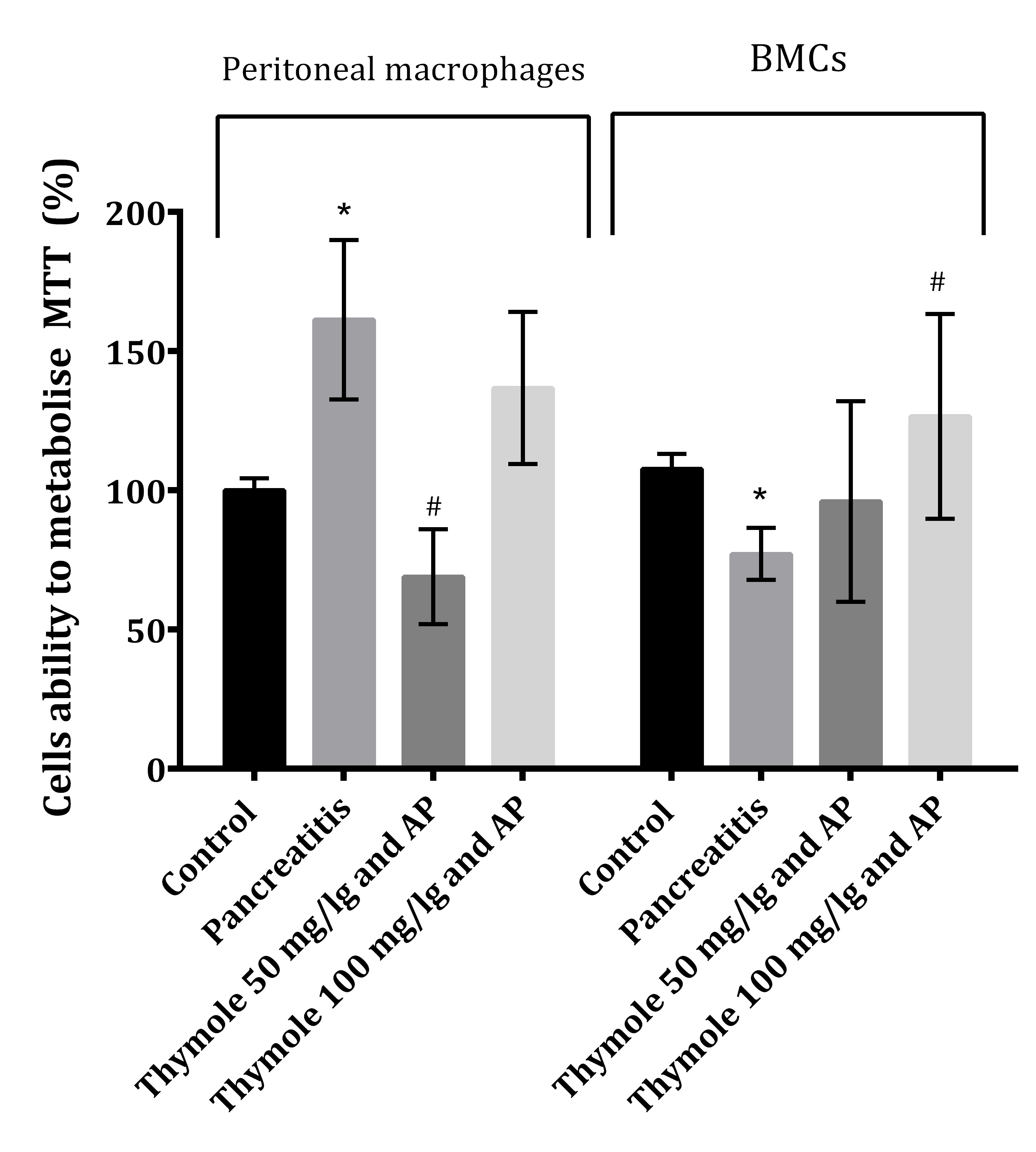 Figure 1. Macrophage and bone marrow cells (BMCs) ability to metabolize MTT. Data are presented as the mean ± SD; the statistical signiﬁcance was calculated by One-way ANOVA followed by Tukey's post hoc test. *p < 0.01 vs. the control group.; #, p<0.0001, thymol treatment (50 mg/kg) vs. induced pancreatitis.
Recent PublicationsPeixoto-Neves D, Silva-Alves KS, Gomes MD, Lima FC, Lahlou S, Magalhaes PJ, Ceccatto VM, Coelho-de-Souza AN, Leal-Cardoso JH (2010) Vasorelaxant effects of the monoterpenic phenol isomers, carvacrol and thymol, on rat isolated aorta. Fundam. Clin. Pharmacol. 24:341-350.Habtezion A, Algul H (2016) Immune modulation in acute and chronic pancreatitis. Pancreapedia: Exocrine Pancreas Knowledge Base.Hegyi P, Rakonczay Jr Z, Sári R, Góg C, Lonovics J, Takács T, Czakó L (2004) Larginine-induced experimental pancreatitis. World J. Gastroenterol. 15:2003–2009.Biography Nikola Stojanović (born in 1990) obtained his MD degree at the Department of Medicine (Faculty of Medicine, University of Niš, Serbia) and was awarded as the best graduate student for the school year 2014/2015. He began his research work during the second year of his studies (9 years ago) and he is now doing a large number of specialized in vivo and in vitro experiments in the fields of pharmacology, toxicology, biology, immunology, and microbiology of active natural/synthetic compounds. Besides that, Nikola Stojanović is an author and co-author of a number of publications in highly esteemed peer-reviewed journals..Email: nikola.st90@yahoo.comNotes/Comments: Acknowledgements: This work was supported by the Ministry of Education, Science and Technological Development of Serbia [Projects No. III43012 and 172061].